Name of Journal: World Journal of Clinical CasesManuscript NO: 78708Manuscript Type: MINIREVIEWSSurgical intervention for acute pancreatitis in the COVID-19 eraSu YJ et al. Surgical intervention for acute pancreatitisYu-Jang Su, Tse-Hao ChenYu-Jang Su, Toxicology Division, Emergency Department, MacKay Memorial Hospital, Taipei 10449, TaiwanYu-Jang Su, Department of Medicine, MacKay Medical College, New Taipei 252, TaiwanYu-Jang Su, Department of Nursing, Yuanpei University of Medical Technology, HsinChu 300, TaiwanYu-Jang Su, Department of Nursing, MacKay Junior College of Medicine, Nursing, and Management, New Taipei 25245, TaiwanTse-Hao Chen, Emergency Medicine, MacKay Memorial Hospital, Taipei 10449, TaiwanAuthor contributions: Su YJ was invited to make a review by the World Journal of Gastrointestinal Surgery; SU YJ and Chen TH gathered data, wrote the manuscript, and discussed it; Su YJ revised and corresponded.Corresponding author: Yu-Jang Su, MD, Assistant Professor, Director, Doctor, Teacher, Toxicology Division, Emergency Department, MacKay Memorial Hospital, No. 92 Sec 2, North Chung-Shan Road, Taipei 10449, Taiwan. yjsu.5885@mmh.org.twReceived: July 11, 2022Revised: August 20, 2022Accepted: September 20, 2022Published online: November 6, 2022AbstractApproximately 15%-19% of patients with severe acute respiratory syndrome coronavirus type 2 (SARS-CoV-2) infections develop gastrointestinal symptoms. Acute pancreatitis (AP) has been reported in 0.1% of patients with coronavirus disease 2019 (COVID-19). Biliary AP was most common (78.4%) before the COVID-19 pandemic; idiopathic AP is most common in patients with COVID-19 (up to 57.1%). The number of emergency department presentations decreased by 23.3% during the pandemic and many governments made national recommendations to delay nonurgent endoscopic procedures, leading to decrements of 22% in combined esophagogastroduodenoscopy (EGD) and colonoscopy and 20% in EGD after the COVID-19 pandemic. The symptoms and signs of COVID-19-related AP are fever (63%), abdominal pain (58%), respiratory symptoms (40%), nausea and vomiting (39%), and headache (4%). Approximately 5%-10% of patients develop necrotizing or hemorrhagic AP, and patients who required surgical intervention had a higher mortality risk. Compared to 2019, the rates of elective surgery decreased by 41.8% in 2020; including cholecystectomy (40.1% decrease) and pancreas (111.1% decrease). Surgical volumes also decreased by 18.7% in 2020; device-assisted laparoscopic and robot-assisted procedures reduced by 45.4% and 61.9% during the COVID-19 Lockdown in 2020.Key Words: 2019-nCoV; Complications; COVID-19; Pancreatitis; Surgery©The Author(s) 2022. Published by Baishideng Publishing Group Inc. All rights reserved.Citation: Su YJ, Chen TH. Surgical intervention for acute pancreatitis in the COVID-19 era. World J Clin Cases 2022; 10(31): 11292-11298URL: https://www.wjgnet.com/2307-8960/full/v10/i31/11292.htmDOI: https://dx.doi.org/10.12998/wjcc.v10.i31.11292Core Tip: Approximately 5%-10% of cases of acute pancreatitis (AP) develop necrotizing or hemorrhagic pancreatitis and require surgical intervention. Idiopathic causes were the leading etiology (57.1%) of coronavirus disease 2019 (COVID-19)-related AP. In COVID-19-related pancreatitis, gastrointestinal symptoms developed 1.7 days later than respiratory symptoms (9.0 d vs 7.3 d). Regarding examination of the pancreatitis, there was a 57.5% reduction in endoscopic retrograde cholangiopancreatography in 2020 compared to 2019. Moreover, COVID-19-related AP is associated with a 2.7-fold admission rate, 3.4-fold mortality rate, and 3-fold intensive care unit admission rate than non-COVID-19-related AP.INTRODUCTIONAcute pancreatitis (AP) is a common medical emergency observed in daily practice. The majority of patients with AP experience an uncomplicated course after palliative management. However, approximately 5%-10% of cases develop necrotizing or hemorrhagic pancreatitis, and patients with progressive organ failure, infectious complications, or who require surgical intervention have higher rates of morbidity and mortality[1].Coronavirus disease 2019 (COVID-19) has been linked to the development of diabetes and metabolic dysregulation resulting from expression of viral entry proteins in the exocrine cells and ductal epithelium of the pancreas; specifically, expression of angiotensin-converting enzyme 2 and transmembrane protease serine 2 can lead to pancreatic disorders[2]. Thus, SARS-CoV-2 infections among patients with AP have raised concern among physicians and surgeons who treat this digestive system emergency.Undoubtedly, people who were hesitant or reluctant to seek medical help during the COVID-19 pandemic may have delayed surgical evaluation and not undergone necessary resection[3]. Due to fears related to viral transmission, the number of emergency department presentations in New Zealand decreased by 23.3% in year compared to 2019[4]. The COVID-19 pandemic also led to a reduction in the number of surgical resections and increased adoption of non-surgical management for pathologies that were traditionally treated surgically[5]. On the other hand, many governments published national recommendations to delay nonurgent endoscopic procedures, which lead to decrements of 49% in colonoscopy, 22% in combined esophagogastroduodenoscopy (EGD) and colonoscopy, and 20% in EGD during the pandemic in United States[6]. Thus, some examinations for pancreatic disorders were delayed and conservative waiting times for definitive surgery increased[7]. This review focuses on the features of AP in patients with COVID-19, the differences between COVID-19-related AP and non-COVID-19-related AP, and the impact of the COVID-19 pandemic on the management of and surgical interventions for AP.Etiologies of Non-covid-19 RELATED and COVID-19-Related APAP may result from bile duct or gallstone-related pancreatitis, a recent history of alcohol abuse or consumption, usage of some medications, hypertriglyceridemia, extracorporeal shock wave lithotripsy, post-endoscopic retrograde cholangiopancreatography (ERCP), genetic causes, trauma that causes pancreatic duct injury, hypercalcemia, and infections; idiopathic factors have also been hypothesized to cause AP[1,8,9]. COVID-19-AP has been associated with a significant increment (2.5-fold) in the incidence of idiopathic pancreatitis compared to patients without COVID-19. This observation suggests that the SARS-CoV-2 virus may cause AP[10,11]. A study conducted in Serbia described that 15%-19% of patients with SARS-CoV-2 infections developed gastrointestinal symptoms[12,13].Generally speaking, before the COVID-19 pandemic, biliary pancreatitis was the most common etiology (78.4%) among patients admitted to hospital for AP, followed by idiopathic AP (16.8%)[11]. AP was detected in 0.1% of patients with COVID-19. Gallstones were an etiologic factor in 28.6% of patients who developed AP during the COVID-19 pandemic, and hyperlipidemia was a factor in 14.3% of patients. However, an etiologic factor could not be determined in 57.1% of cases of COVID-19-related AP; these cases were regarded as having an idiopathic etiology[11].Research conducted in the US in April 2022 stated that evidence to establish a causal relationship between SARS-CoV-2 infection and AP was lacking[14]. However, a United Kindom study reported that SARS-CoV-2 infection increases the risk of idiopathic AP, but not long-term diabetes. Thus, further laboratory studies that prove the SARS-CoV-2 virus replicates in human pancreatic cells and causes subsequent cell injury are warranted to establish SARS-CoV-2 as an etiology of AP[10,15].Potential Mechanisms of COVID-19-Related AP Hyperlipidemia was commonly observed in patients with COVID-19, with an incidence of 33%. Hypertriglyceridemia has become one of the leading causes of AP in recent years. Thus, the current narrative review aimed to explore the associations between AP, COVID-19, and hyperlipidemia. Although the incidence of pancreatitis in the COVID-19 population was relatively low, substantial numbers of cases of COVID-19 complicated with AP were reported. Thus, hyperlipidemia could be a mediating factor in the pathogenesis of AP in patients with COVID-19[16].The location of the virus-host cell receptors angiotensin-converting enzyme 2 and transmembrane serine protease 2 plays an important role in the pathophysiology and presentation of COVID-19. These receptors are expressed in the respiratory tract, as well as other organs and tissues including exocrine and endocrine pancreatic cells[12]. Additionally, systemic inflammation may cause AP, especially in children. The levels of immune mediators associated with AP-including interleukin (IL)-1β, IL-10, interferon-γ, monocyte chemotactic protein 1, and tumor necrosis factor-α (TNF-α) are higher in the plasma of patients with COVID-19, which suggests the pancreas is indirectly involved in COVID-19[17]. Moreover, some of the clinical features of AP complicate COVID-19, such as the high complication rate of pancreatic necrosis, severe AP, and high mortality[17].Symptoms OF COVID-19-Related APThe respiratory symptoms of SARS-CoV-2 are well-recognized; however, SARS-CoV-2-infected patients with AP also develop gastrointestinal symptoms. A study of 82 patients with COVID-19 who developed AP identified abdominal pain as the major symptom (91.5%); fever (59.8%), vomiting (58.5%), and nausea (47.6%) were also reported[17]. Another study that investigated 42 patients revealed most patients suffered from typical epigastric pain (31%), followed by pain radiating to the back (29%), or diffuse abdominal pain (19%), though some patients did not report abdominal pain (7%)[18]. While both respiratory and gastrointestinal symptoms could occur concomitantly, one study found that gastrointestinal symptoms occurred subsequently to the respiratory symptoms (9.0 d vs 7.3 d)[19]. Another study revealed that 70% of patients with COVID-19-related AP complained of abdominal pain upon admission to the hospital, with 30% of these patients suffering abdominal pain during their entire period of hospitalization[18]. Other studies assessing the symptoms of AP in patients with COVID-19 were limited by small sample sizes or the sedation status of the patients[20,21]. Overall, further research and better documentation of the clinical symptoms of AP among patients with COVID-19 are needed.Comparison of the symptoms of patients with AP with and without COVID-19 revealed major differences in the rates of fever (63%) and respiratory symptoms (40%) (Table 1). The typical symptoms of AP include fever, epigastric abdominal pain, nausea, vomiting, diarrhea, or shock[8,22]. We found the majority of COVID-19 patients with AP suffered respiratory symptoms. However, this result should remind physicians to consider AP in patients with COVID-19, even if the patients do not complain of gastrointestinal symptoms[17,20,23,24].Management of COVID-19-Related APGeneral principles including nil by mouth are always suggested to prevent the release of inflammatory mediators after ingestion for AP; in addition to pain control and nutritional support, fluid supplementation is the main component of therapy[8]. If necrotic gas-forming changes or hemorrhage occur, then curettage of the necrotic tissues is necessary. The surgical treatment strategy includes early administration of antibiotics and percutaneous drainage of collected fluid, followed by surgical resection of the infected necrotic tissue[8]. Gas-forming bacteria may reach the pancreatic bed via the bloodstream, lymphatic channels, fistula of the nearby bowel, translocate from the transverse colon, or reflux via the opening of the ampulla of Vater[1].However, during the COVID-19 pandemic, many surgical interventions were postponed to prevent transmission of the virus, and surgery following intensive protective arrangements was recommended during the COVID-19 pandemic[25]. A United Kindom study in 2021 reported ERCP was an important immediate examination and treatment for several kinds of biliary pathologies, including obstructing ductal stones and a range of malignancies. Compared to 2019, there was a 57.5% reduction in ERCP in 2020 due to the impact of the COVID-19 pandemic[26]. The median time to endoscopy for AP after a delayed procedure due to COVID-19 was 88 d[6].Surgical Interventions for COVID-19-Related AP Treatment for AP was mostly supportive, with varied therapies employed for patients with COVID-19. More than half of these cases were considered idiopathic and presumed to be SARS-CoV-2-induced as established etiological factors were reported[11]. AP should be considered in COVID-19, especially in patients exhibiting gastrointestinal symptoms.In response to the pandemic, many surgeries were postponed or canceled due to COVID-19, especially surgery for the pancreas[27]. Elective surgery decreased by 41.8% compared to 2019, including hernial surgery (63.9% decrement), cholecystectomy (40.1% decrement), liver surgery (16.7% decrement), and pancreatic surgery (111.1% decrement) in Singapore[27]. A study from ten Italian referral centers (n = 1423) reported a 18.7% decrement in the surgical volume in 2020, with a 43.4% decrease in surgery for benign lesions and a decrease of 33.6% in operations for neuroendocrine tumors[28]. The numbers of device-assisted surgeries, such as laparoscopic and robot-assisted procedures also dropped by 45.4% and 61.9% during the 2020 Lockdown due to the COVID-19 pandemic[28].complications of Surgical intervention For APPancreatic leakage, hemorrhage, intra-abdominal abscesses, and delayed gastric emptying are possible postoperative complications of surgery for AP. Postoperative pancreatic fistula (POPF) is another complication after pancreatic surgery, and the relationship between sarcopenia and poorer outcomes raise concern[29]. POPF develops in 17.2% of patients after laparoscopic pancreatoduodenectomy; a soft texture of the pancreas is an independent risk factor for POPF. Bile fistula occurs in 6.4% of patients, and a history of cardiovascular disease, surgical time, pre-operative CA125, and pre-operative total bilirubin are independent risk factors for development of bile fistula[30]. In terms of the method of surgical intervention, no significant differences in the incidence of major complications, mortality, or rate of POPF were observed between the open method and minimally invasive method[31]. Patients with COVID-19 who underwent pancreatic surgery had a 3.6-fold higher risk of perioperative mortality, 2.2-fold higher risk of major complications, 2.6-fold higher risk of late postoperative bleeding, and a 2.1-fold higher risk of POPF[32].Outcome and Prognosis of COVID-19-Related APExperimental and pathological evaluations suggest that SARS-CoV-2 infects human endocrine and exocrine pancreatic cells; thus, SARS-CoV-2 may be directly involved in pancreatic disorders[17]. Hyperglycemia is frequently noted in patients infected with SARS-CoV-2, possibly as viral replication in beta cells may impair glucose-stimulated insulin secretion. Patients who recover from COVID-19 exhibit sustained glycemic abnormalities for 2 mo. Moreover, some patients developed diabetes mellitus during follow-up; both of these patients had severe necrotic AP, which is likely to be the cause of DM rather than SARS-CoV-2-induced damage[10]. The association between the lipase/Lymphocyte ratio and predicting mortality was investigated in patients diagnosed with COVID-19 and AP[33].Research conducted in Italy and published in February 2022 pointed out that post-operative intensive care unit (ICU) admissions and postoperative mortality rates did not change significantly due to the indication for surgical intervention and resection for AP without delay during the pandemic COVID-19 era[28]. No differences in the severity of AP (or acute appendicitis or acute diverticulitis) were detected in another study[4]. However, given the fall in pancreatic transplantation activity and the increased risks associated with COVID-19, waiting list mortality will inevitably increase[34]. COVID-19-related AP has been related to the presence of edema or necrosis in radiological images, symptoms of abdominal pain in acute biliary pancreatitis, a longer length of hospital stay, and higher in-hospital mortality[35-37]. A study in the United States reported a 2.7-fold higher admission rate, 3.4-fold increase in mortality, and 3-fold higher rate of intensive care unit admission for patients with COVID-19-related AP[38]. Unfortunately, there was also a small but worrying increase in patients with gallstone pancreatitis. Reduced cholecystectomy rates inevitably increase waiting lists and are likely, in time, to lead to an increase in the incidence of serious complications[7]. Patients with COVID-19-related AP were found to have a mortality rate of 12.4%-18.5%[37,38]; these values are higher than the overall mortality rate of 10.7% for emphysematous pancreatitis reported in a Asian study[1]. Medical treatment had good outcomes in patients with stable emphysematous pancreatitis (35.7%); surgical necrosectomy was performed for the other 64.3% of patients with persistent decompensated organ failure[1].CONCLUSIONAround 15%-19% of patients with SARS-CoV-2 infections develop gastrointestinal symptoms and approximately 5%-10% of patients develop necrotizing or hemorrhagic AP, which requires surgical intervention and has high rates of morbidity and mortality. Emergency department presentations reduced by 23.3% due to the impact of the COVID-19 pandemic. Idiopathic causes were the leading etiology (57.1%) of COVID-19-related AP. While both respiratory and gastrointestinal symptoms can occur concomitantly, gastrointestinal symptoms typically develop 1.7 d later than respiratory symptoms (9.0 d vs 7.3 d). In terms of the clinical examination of AP, the COVID-19 pandemic led to a 57.5% reduction in ERCP and the median time to endoscopy after a delayed procedure due to COVID-19 was 88 days. Elective surgery decreased by 41.8% compared to 2019, with a 40.1% decrement in cholecystectomy and 111.1% decrement in pancreatic surgery. Patients with COVID-19-related pancreatitis had a 2.7-fold higher admission rate, 3.4-fold higher mortality rate, and 3-fold higher intensive care unit admission rate than patients with AP who did not have COVID-19.REFERENCES1 Chou CY, Su YJ, Yang HW, Chang CW. Risk factors for mortality in emphysematous pancreatitis. J Drug Assess 2020; 9: 1-7 [PMID: 31893161 DOI: 10.1080/21556660.2019.1684927]2 Tindall RP, Bertera S, Uemura T, Vincent M, Knoll MF, Knoll CA, Bottino R, Williams H, Trucco M, Thai N. Autologous Islet Transplantation After Total Pancreatectomy in a Patient Recovered from SARS-CoV-2: A Case Report. Am J Case Rep 2022; 23: e935142 [PMID: 35149668 DOI: 10.12659/AJCR.935142]3 Holmberg M, Koppatz H, Jansson A, Hillingsø JG, Noergaard Larsen P, Lassen K, Sallinen V, Yaqub S, Sparrelid E. Secondary effects of the COVID-19 pandemic on surgical management of hepatopancreatobiliary malignancies in the Nordic capitals. Br J Surg 2021; 109: e8-e9 [PMID: 34850850 DOI: 10.1093/bjs/znab405]4 McGuinness MJ, Harmston C. The effect of national public health interventions for COVID-19 on emergency general surgery in Northland, New Zealand. ANZ J Surg 2021; 91: 329-334 [PMID: 33475217 DOI: 10.1111/ans.16562]5 Alsaoudi T, Chung WY, Isherwood J, Bhardwaj N, Malde D, Dennison AR, Garcea G. HPB surgery in the time of COVID. Br J Surg 2020; 107: e588-e589 [PMID: 32936449 DOI: 10.1002/bjs.12030]6 Issaka RB, Feld LD, Kao J, Hegarty E, Snailer B, Kalra G, Tomizawa Y, Strate L. Real-World Data on the Impact of COVID-19 on Endoscopic Procedural Delays. Clin Transl Gastroenterol 2021; 12: e00365 [PMID: 34060496 DOI: 10.14309/ctg.0000000000000365]7 Isherwood J, Karki B, Chung WY, AlSaoudi T, Wolff J, Malde D, Bhardwaj N, Garcea G, Dennison AR. Outcomes of gallstone complications during the COVID pandemic. Br J Surg 2021; 108: e29-e30 [PMID: 33640947 DOI: 10.1093/bjs/znaa068]8 Su YJ, Lai YC, Chou CY, Yang HW, Chang CW. Emphysematous Pancreatitis in the Elderly. Am J Med Sci 2020; 359: 334-338 [PMID: 32317168 DOI: 10.1016/j.amjms.2020.03.007]9 Chen KH, Shen CY, Su YJ. A Young Man With Epigastric Pain After Extracorporeal Shock Wave Lithotripsy. Gastroenterology 2018; 155: 27-28 [PMID: 29750974 DOI: 10.1053/j.gastro.2018.01.073]10 Nayar M, Varghese C, Kanwar A, Siriwardena AK, Haque AR, Awan A, Balakrishnan A, Rawashdeh A, Ivanov B, Parmar C, Halloran CM, Caruana C, Borg CM, Gomez D, Damaskos D, Karavias D, Finch G, Ebied H, Pine JK, Skipworth JRA, Milburn J, Latif J, Apollos J, El Kafsi J, Windsor JA, Roberts K, Wang K, Ravi K, Coats MV, Hollyman M, Phillips M, Okocha M, Wilson MS, Ameer NA, Kumar N, Shah N, Lapolla P, Magee C, Al-Sarireh B, Lunevicius R, Benhmida R, Singhal R, Balachandra S, Demirli Atıcı S, Jaunoo S, Dwerryhouse S, Boyce T, Charalampakis V, Kanakala V, Abbas Z, Tewari N, Pandanaboyana S; COVIDPAN Collborative Group; COVID Pain Collborative Group. SARS-CoV-2 infection is associated with an increased risk of idiopathic acute pancreatitis but not pancreatic exocrine insufficiency or diabetes: long-term results of the COVIDPAN study. Gut 2022; 71: 1444-1447 [PMID: 34764192 DOI: 10.1136/gutjnl-2021-326218]11 EBiK B, Bacaksiz F, EKiN N. DOES COVID-19 CAUSE PANCREATITIS? Arq Gastroenterol 2022; 59: 71-74 [PMID: 35442340 DOI: 10.1590/S0004-2803.202200001-13]12 Mitrovic M, Tadic B, Jankovic A, Rankovic I, Kovac JD. Fatal gastrointestinal bleeding associated with acute pancreatitis as a complication of Covid-19: a case report. J Int Med Res 2022; 50: 3000605221098179 [PMID: 35538708 DOI: 10.1177/03000605221098179]13 Vatansev H, Yıldırım MA, Kuccukturk S, Karaselek MA, Kadiyoran C. Clinical Evaluation of Acute Pancreatitis Caused by SARS-CoV-2 Virus Infection. Gastroenterol Res Pract 2021; 2021: 5579795 [PMID: 34035804 DOI: 10.1155/2021/5579795]14 Babajide OI, Ogbon EO, Adelodun A, Agbalajobi O, Ogunsesan Y. COVID-19 and acute pancreatitis: A systematic review. JGH Open 2022; 6: 231-235 [PMID: 35475200 DOI: 10.1002/jgh3.12729]15 Eldaly AS, Fath AR, Mashaly SM, Elhadi M. Acute pancreatitis associated with severe acute respiratory syndrome coronavirus-2 infection: a case report and review of the literature. J Med Case Rep 2021; 15: 461 [PMID: 34503570 DOI: 10.1186/s13256-021-03026-7]16 Tang Q, Gao L, Tong Z, Li W. Hyperlipidemia, COVID-19 and acute pancreatitis: A tale of three entities. Am J Med Sci 2022; 364: 257-263 [PMID: 35381217 DOI: 10.1016/j.amjms.2022.03.007]17 Onoyama T, Koda H, Hamamoto W, Kawahara S, Sakamoto Y, Yamashita T, Kurumi H, Kawata S, Takeda Y, Matsumoto K, Isomoto H. Review on acute pancreatitis attributed to COVID-19 infection. World J Gastroenterol 2022; 28: 2034-2056 [PMID: 35664035 DOI: 10.3748/wjg.v28.i19.2034]18 Balthazar JA, Chehter EZ. Acute pancreatitis and COVID-19: a new target for infection? Einstein (Sao Paulo) 2022; 20: eRW6667 [PMID: 35195163 DOI: 10.31744/einstein_journal/2022RW6667]19 Patel KP, Patel PA, Vunnam RR, Hewlett AT, Jain R, Jing R, Vunnam SR. Gastrointestinal, hepatobiliary, and pancreatic manifestations of COVID-19. J Clin Virol 2020; 128: 104386 [PMID: 32388469 DOI: 10.1016/j.jcv.2020.104386]20 Bulthuis MC, Boxhoorn L, Beudel M, Elbers PWG, Kop MPM, van Wanrooij RLJ, Besselink MG, Voermans RP. Acute pancreatitis in COVID-19 patients: true risk? Scand J Gastroenterol 2021; 56: 585-587 [PMID: 33715577 DOI: 10.1080/00365521.2021.1896776]21 Troncone E, Salvatori S, Sena G, De Cristofaro E, Alfieri N, Marafini I, Paganelli C, Argirò R, Giannarelli D, Monteleone G, Del Vecchio Blanco G. Low Frequency of Acute Pancreatitis in Hospitalized COVID-19 Patients. Pancreas 2021; 50: 393-398 [PMID: 33835971 DOI: 10.1097/MPA.0000000000001770]22 Correia de Sá T, Soares C, Rocha M. Acute pancreatitis and COVID-19: A literature review. World J Gastrointest Surg 2021; 13: 574-584 [PMID: 34194615 DOI: 10.4240/wjgs.v13.i6.574]23 Ekram ARMS, Alim MA, Ahad MA, Ahmed KU. Clinical profile of acute pancreatitis in a teaching hospital. Balkan Med J 2017; 49: 7-1224 Wang F, Wang H, Fan J, Zhang Y, Wang H, Zhao Q. Pancreatic Injury Patterns in Patients With Coronavirus Disease 19 Pneumonia. Gastroenterology 2020; 159: 367-370 [PMID: 32247022 DOI: 10.1053/j.gastro.2020.03.055]25 Tasa D, Eslami P, Dashti H, Nassiri Toosi M, Zarghami SY, Zarghami SY, Jafarian A. The successful management of Thirty-six hepatopancreatobiliary surgeries under the intensive protective arrangements during the COVID-19 pandemic. Acta Biomed 2020; 91: e2020005 [PMID: 32921703 DOI: 10.23750/abm.v91i3.9997]26 Layton GR, Chung WY, Isherwood J, Fraser RE, Issa E, Robertson GS, Garcea G, Bhardwaj N, Dennison AR. Endoscopic retrograde cholangiopancreatography in the COVID era: considerations for hepatobiliary and pancreatic surgery units. Br J Surg 2021; 108: e290-e291 [PMID: 34000030 DOI: 10.1093/bjs/znab161]27 Teo ZHT, Huey CWT, Low JK, Junnarkar SP, Shelat VG. The Impact of the COVID-19 Pandemic on Hepatobiliary and Pancreatic Surgical Services in Singapore: Retrospective Quantitative Study. JMIR Perioper Med 2022; 5: e29045 [PMID: 35486909 DOI: 10.2196/29045]28 Quero G, Pecorelli N, Paiella S, Fiorillo C, Petrone MC, Rosa F, Capretti G, Laterza V, Kauffmann E, Nobile S, Butturini G, Ferrari G, Coratti A, Casadei R, Mazzaferro V, Boggi U, Zerbi A, Salvia R, Falconi M, Alfieri S. Quantitative assessment of the impact of COVID-19 pandemic on pancreatic surgery: an Italian multicenter analysis of 1423 cases from 10 tertiary referral centers. Updates Surg 2022; 74: 255-266 [PMID: 34817837 DOI: 10.1007/s13304-021-01171-8]29 Perra T, Sotgiu G, Porcu A. Sarcopenia and Risk of Pancreatic Fistula after Pancreatic Surgery: A Systematic Review. J Clin Med 2022; 11 [PMID: 35887908 DOI: 10.3390/jcm11144144]30 Wang R, Jiang P, Chen Q, Liu S, Jia F, Liu Y. Pancreatic fistula and biliary fistula after laparoscopic pancreatoduodenectomy: 500 patients at a single institution. J Minim Access Surg 2022 [PMID: 35915533 DOI: 10.4103/jmas.jmas_336_21]31 Petrucciani N, Crovetto A, DE Felice F, Pace M, Giulitti D, Yusef M, Nigri G, Valabrega S, Kassir R, D'Angelo F, Debs T, Ramacciato G, Aurello P. Postoperative Pancreatic Fistula: Is Minimally Invasive Surgery Better than Open? A Systematic Review and Meta-analysis. Anticancer Res 2022; 42: 3285-3298 [PMID: 35790274 DOI: 10.21873/anticanres.15817]32 McKay SC; COVIDSurg Collaborative. Outcomes of patients undergoing elective liver and pancreas cancer surgery during the SARS-CoV-2 pandemic: an international, multicentre, prospective cohort study. HPB (Oxford) 2022 [PMID: 35562256 DOI: 10.1016/j.hpb.2022.03.002]33 Haydar FG, Otal Y, Avcioglu G. Evaluation of patients with acute pancreatitis associated with SARS-CoV-2 (COVID-19); The importance of lipase/lymphocyte ratio in predicting mortality. Bratisl Lek Listy 2022; 123: 428-434 [PMID: 35576544 DOI: 10.4149/BLL_2022_066]34 World Pancreas Transplant Covid-19 Collaborative Group.. Impact of SARS-CoV-2 on pancreas transplant activity: survey of international surgeons. Br J Surg 2021; 108: e109-e110 [PMID: 33793707 DOI: 10.1093/bjs/znaa105]35 Meric S, Aktokmakyan TV, Tokocin M, Aktimur YE, Hacim NA, Yavuz E. COVID-19 and acute biliary pancreatitis: comparative analysis between the normal period and COVID-19 pandemic. Ann Ital Chir 2021; 92: 728-731 [PMID: 35166231]36 Samanta J, Mahapatra SJ, Kumar N, Elhence A, Dhar J, Gupta A, Dhooria A, Bhalla A, Prasad M, Das A, Sharma R, Kochhar R, Garg PK; GAIN Study group. Virus related acute pancreatitis and virus superinfection in the 'Dual disease' model of acute pancreatitis and SARS-Co-V2 infection: A multicentre prospective study. Pancreatology 2022; 22: 339-347 [PMID: 35131169 DOI: 10.1016/j.pan.2022.01.008]37 Yang F, Huang Y, Li T, Fu Y, Sun C, Xu Y, Windsor J, Fu D. Prevalence and outcomes of acute pancreatitis in COVID-19: a meta-analysis. Gut 2022; 71: 1451-1453 [PMID: 34670809 DOI: 10.1136/gutjnl-2021-325941]38 Annie FH, Chumbe J, Searls L, Amos J, Campbell J, Kemper S, Embrey S, Bashir M. Acute Pancreatitis Due to COVID-19 Active Infection. Cureus 2021; 13: e20410 [PMID: 35047252 DOI: 10.7759/cureus.20410]FootnotesConflict-of-interest statement: We all declare there is no conflict of interest statement. Open-Access: This article is an open-access article that was selected by an in-house editor and fully peer-reviewed by external reviewers. It is distributed in accordance with the Creative Commons Attribution NonCommercial (CC BY-NC 4.0) license, which permits others to distribute, remix, adapt, build upon this work non-commercially, and license their derivative works on different terms, provided the original work is properly cited and the use is non-commercial. See: https://creativecommons.org/Licenses/by-nc/4.0/Provenance and peer review: Invited article; Externally peer reviewed.Peer-review model: Single blindPeer-review started: July 11, 2022First decision: August 20, 2022Article in press: September 20, 2022Specialty type: SurgeryCountry/Territory of origin: TaiwanPeer-review report’s scientific quality classificationGrade A (Excellent): 0Grade B (Very good): 0Grade C (Good): CGrade D (Fair): DGrade E (Poor): 0P-Reviewer: Ferreira LPS, Brazil; Liao Z, Singapore S-Editor: Chen YL L-Editor: A P-Editor: Chen YLTable 1 Comparison of the symptoms of patients with acute pancreatitis with and without coronavirus disease 2019COVID-19: Coronavirus disease 2019.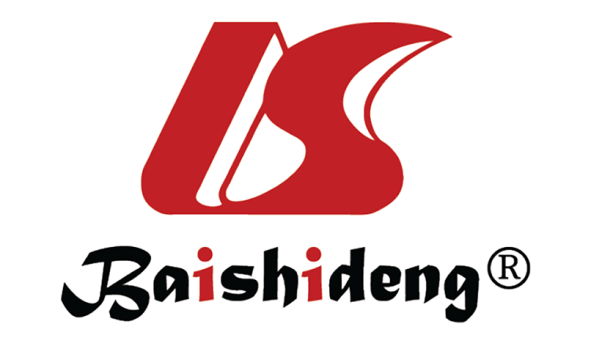 Published by Baishideng Publishing Group Inc7041 Koll Center Parkway, Suite 160, Pleasanton, CA 94566, USATelephone: +1-925-3991568E-mail: bpgoffice@wjgnet.comHelp Desk: https://www.f6publishing.com/helpdeskhttps://www.wjgnet.com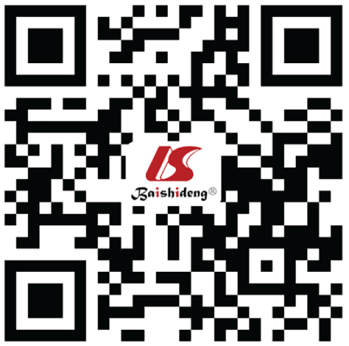 © 2022 Baishideng Publishing Group Inc. All rights reserved.RankingAcute pancreatitis without COVID-19Acute pancreatitis with COVID-191Abdominal pain (94%)Fever (63%)2Nausea & vomiting (88%)Abdominal pain (58%)3Abdominal distension (40%)Respiratory symptoms (40%)4Fever (12%)Nausea & vomiting (39%)5Jaundice (10%)Headache (4%)